Revista Latinoamericana de Estudios de FamiliaVersión 2021Este formato deberá ser diligenciado y enviado junto con el manuscrito a la Revista. Si el manuscrito no es aceptado para su publicación, este documento no surte efectos legales y es considerado nulo.Se declara que:El contenido del manuscrito es original e inédito, no ha sido publicado en otro medio (revista, Preprint, actas de congresos, entre otros), además, no será enviado para su publicación en otro medio mientras dure el proceso de evaluación y aceptación. En caso que el manuscrito sea resultado de un proceso de tesis, declaro que no se trata de una copia textual de la misma.Se garantiza que únicamente aquellas personas que han contribuido intelectualmente al desarrollo del trabajo -y cumplen con los cuatro criterios de autoría- aparecen como autores/as y son titulares del referido manuscrito (véase Política de autoría en https://revistasojs.ucaldas.edu.co/index.php/revlatinofamilia/ethics).Se asume la responsabilidad por todos los conceptos y opiniones emitidas en el manuscrito, además de la veracidad y exactitud de los datos. La Universidad de Caldas no se responsabiliza por los juicios y conceptos emitidos en los artículos publicados.Se conoce que la revista hace uso de una herramienta de detección de plagio, que arroja un porcentaje de coincidencias con otros documentos.Se adquiere el compromiso de atender las indicaciones y sugerencias de los pares evaluadores si persiste la intención de publicar su material en la Revista.Se tiene completo conocimiento de que el proceso de revisión y aceptación del material entregado puede tardar varios meses, además de que su recepción no implica la aprobación y publicación automática del mismo.Se adquiere el compromiso de ceder los derechos patrimoniales de comunicación y distribución del texto y material visual del artículo a la Universidad de Caldas para el fascículo en el que será publicado.Los contenidos de la Revista se distribuyen bajo una licencia Creative Commons de Atribución  (http://creativecommons.org/licenses/by/4.0/). Esta licencia permite a otros distribuir, mezclar, ajustar y construir a partir de su obra, incluso con fines comerciales, siempre que le sea reconocida la autoría de la creación original.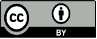 Se adquiere el compromiso de reconocer los créditos de publicación a esta Revista al hacer uso posterior del material publicado.Los derechos de autor para las diferentes revistas científicas de la Universidad de Caldas se regirán por el Acuerdo 021 de 2008 del Consejo Superior (Estatuto de Propiedad Intelectual de la Universidad de Caldas) y en lo no provisto por este se regirá por la Ley 23 de 1982 y todas las normas complementarias.Se adquiere el compromiso de diligenciar los formatos y documentos establecidos por la Revista (véase Directrices para autores(as): https://revistasojs.ucaldas.edu.co/index.php/revlatinofamilia/about/submissions).Se firma para constancia de lo declarado en la ciudad de _________, fecha: Título del manuscrito: Autor:Documento de identidad:Firma:Autor:Documento de identidad:Firma:Autor:Documento de identidad:Firma:Autor:Documento de identidad:Firma:Autor:Documento de identidad:Firma: